NHADA App for High School and Middle School ADsWant to have information at your fingertips to contact your colleagues?  Want to check our website on the go?  Want to check out the Leadership Training classes?  Download our High School and/or Middle School App.  If you don’t have the link, contact Carol Dozibrin at nhathdirassoc@gmail.com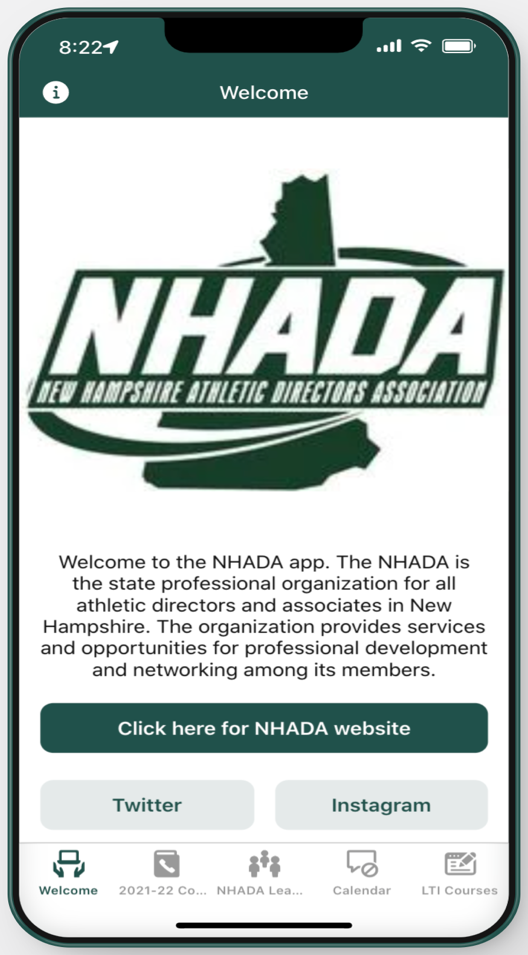 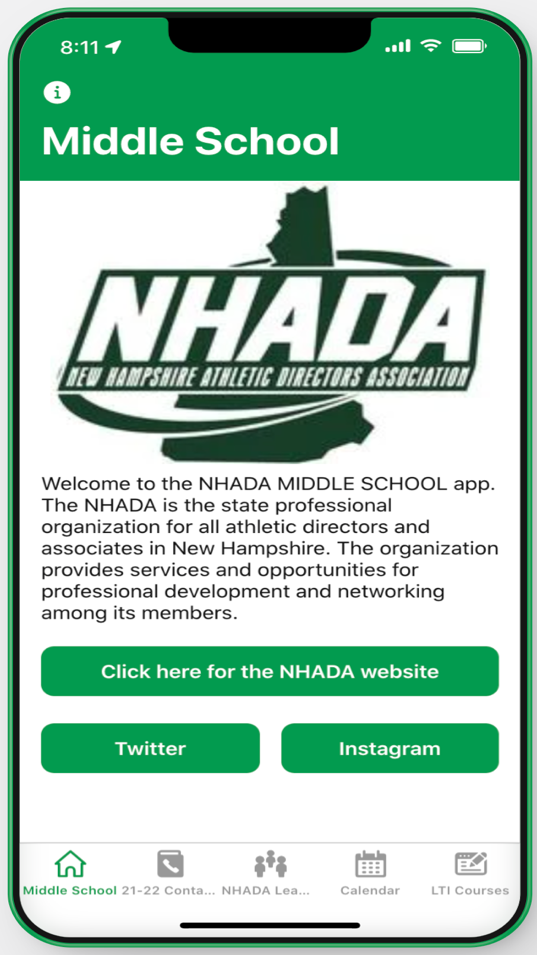 